В соответствии с Федеральным законом от 25.12.2008 № 273-ФЗ «О противодействии коррупции», во исполнение Указа Президента Российской Федерации от 29.06.2018 № 378 «О национальном плане противодействия коррупции на 2018-2020 годы» и в целях обеспечения комплексного подхода к реализации мер по противодействию коррупции в Администрации городского поселения Углич, Администрация городского поселения УгличПОСТАНОВЛЯЕТ:1. Утвердить прилагаемый План противодействия коррупции в Администрации городского поселения Углич на 2019 год.2. Контроль за исполнением постановления оставляю за собой.3. Опубликовать настоящее постановление в периодическом печатном издании и разместить на официальном сайте Администрации городского поселения Углич.4. Настоящее постановление вступает в силу с момента подписания.Глава городского поселения Углич 	С.В. СтавицкаяУтвержден постановлением Администрации городского поселения Угличот 17.01.2019 № 21План противодействия коррупции на 2019 годСписок используемых сокращений:АКУ – административно-контрольное управление Администрации городского поселенияЮО – юридический отдел Администрации городского поселенияУЭ – управление экономики Администрации городского поселенияУМИиЗО – управление муниципального имущества и земельных отношений Администрации городского поселенияУФ – муниципальное учреждение Управление финансов Администрации городского поселения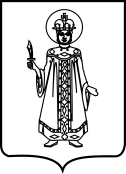 ПОСТАНОВЛЕНИЕАДМИНИСТРАЦИИ ГОРОДСКОГО ПОСЕЛЕНИЯ УГЛИЧ ЯРОСЛАВСКОЙ ОБЛАСТИПОСТАНОВЛЕНИЕАДМИНИСТРАЦИИ ГОРОДСКОГО ПОСЕЛЕНИЯ УГЛИЧ ЯРОСЛАВСКОЙ ОБЛАСТИПОСТАНОВЛЕНИЕАДМИНИСТРАЦИИ ГОРОДСКОГО ПОСЕЛЕНИЯ УГЛИЧ ЯРОСЛАВСКОЙ ОБЛАСТИПОСТАНОВЛЕНИЕАДМИНИСТРАЦИИ ГОРОДСКОГО ПОСЕЛЕНИЯ УГЛИЧ ЯРОСЛАВСКОЙ ОБЛАСТИПОСТАНОВЛЕНИЕАДМИНИСТРАЦИИ ГОРОДСКОГО ПОСЕЛЕНИЯ УГЛИЧ ЯРОСЛАВСКОЙ ОБЛАСТИот17.01.2019№21Об утверждении Плана противодействия коррупции в Администрации городского поселения Углич на 2019 год Об утверждении Плана противодействия коррупции в Администрации городского поселения Углич на 2019 год Об утверждении Плана противодействия коррупции в Администрации городского поселения Углич на 2019 год Об утверждении Плана противодействия коррупции в Администрации городского поселения Углич на 2019 год Администрация городского поселения Угличнаименование органа исполнительной власти (органа местного самоуправления)наименование учреждения(наименование органа исполнительной власти (органа местного самоуправления)№ п/пНаименование мероприятияСрок исполнения мероприятияИсполнитель мероприятияОжидаемый результат12345Осуществление антикоррупционных мер в рамках реализации законодательства по противодействию коррупцииОсуществление антикоррупционных мер в рамках реализации законодательства по противодействию коррупцииОсуществление антикоррупционных мер в рамках реализации законодательства по противодействию коррупцииОсуществление антикоррупционных мер в рамках реализации законодательства по противодействию коррупцииОсуществление антикоррупционных мер в рамках реализации законодательства по противодействию коррупцииПроведение анализа коррупционных рисков при осуществлении текущей деятельности и доработка (в случае необходимости) в целях противодействия коррупционным проявлениям должностных регламентов сотрудников АдминистрацииПо мере необходимости, но не реже 1 раза в кварталВсе структурные подразде-ления АдминистрацииВыявление коррупционных рисков в деятельности АдминистрацииАктуализация перечня коррупционных рисков и перечня должностей с высоким риском коррупционных проявлений в Администрации на основе проведенного анализа коррупционных рисков, возникающих при реализации функций АдминистрацииДо 01 декабряАКУ, ЮОИсключение (минимизация) коррупционных рисков в деятельности АдминистрацииПроведение разъяснительной работы с сотрудниками Администрации о порядке и особенностях исполнения запретов, требований и ограничений, исполнения обязанностей, установленных в целях противодействия коррупцииПостоянноАКУ, ЮОФормирование антикоррупционного мировоззрения и правосознания у сотрудников АдминистрацииУчастие в заседаниях комиссии по противодействию коррупции в Угличском муниципальном районе Постоянно, заседания - по мере необходимости, но не реже 1 раза в кварталГлава городского поселения УгличПротиводействие коррупционным проявлениям Организация работы по выявлению случаев возникновения конфликта интересов, одной из сторон которого являются сотрудники Администрации, принятие предусмотренных законодательством Российской Федерации мер по предотвращению и урегулированию конфликта интересов и мер ответственности к сотрудникам, не урегулировавшим конфликт интересов, а также по преданию гласности каждого случая конфликта интересовВ течение года, по отдельному плануАКУ, ЮОПротиводействие коррупционным проявлениям Осуществление анализа соблюдения лицами, замещающими должности муниципальной службы, требований законодательства Российской Федерации о противодействии коррупции, касающихся предотвращения и урегулирования конфликта интересовВ течение годаАКУ, ЮОПротиводействие коррупционным проявлениям Организация работы по уведомлению сотрудниками представителя нанимателя в случае обращения в целях склонения сотрудников Администрации к совершению коррупционных правонарушений и проверке сведений, содержащихся в указанных обращенияхВ течение годаАКУ, ЮОФормирование антикоррупционного мировоззрения и повышение общего уровня правосознания сотрудников АдминистрацииРассмотрение уведомлений представителя нанимателя об обращениях в целях склонения сотрудников Администрации к совершению коррупционных правонарушений и проверка сведений, содержащихся в указанных обращениях, поступивших от сотрудниковВ течение года, по мере поступленияАКУ, ЮОПротиводействие коррупционным проявлениямОсуществление анализа организации кадровой работы в части, касающейся ведения личных дел лиц, замещающих должности муниципальной службы, в том числе контроля за актуализацией сведений, содержащихся в анкетах, представляемых при назначении на указанные должности и поступлении на такую службу, об их родственниках и свойственниках в целях выявления возможного конфликта интересовВ течение года, по отдельному плануАКУ,ЮОПротиводействие коррупционным проявлениямАнтикоррупционное просвещение и образованиеАнтикоррупционное просвещение и образованиеАнтикоррупционное просвещение и образованиеАнтикоррупционное просвещение и образованиеАнтикоррупционное просвещение и образованиеОрганизация антикоррупционного просвещения сотрудников АдминистрацииВ течение годаАКУ,ЮОФормирование антикоррупционного мировоззрения и повышение общего уровня правосознания сотрудников АдминистрацииОрганизацию повышения квалификации муниципальных служащих, в должностные обязанности которых входит участие в противодействие коррупции.В течение годаАКУ,ЮООбеспечение реализации требований законодательства о противодействии коррупцииОрганизация обучения муниципальных служащих, впервые поступивших на муниципальную службу для замещения должностей, включенных в перечни должностей, установленные нормативными правовыми актами Российской Федерации, по образовательным программам в области противодействия коррупции.В течение годаАКУ,ЮООбеспечение реализации требований законодательства о противодействии коррупцииОказание сотрудникам консультативной, информационной и иной помощи по вопросам, связанным с соблюдением требований к служебному поведению, ограничений и запретов, исполнения обязанностей, установленных в целях противодействия коррупцииВ течение годаАКУ,ЮООбеспечение реализации требований законодательства о противодействии коррупцииАнтикоррупционная пропагандаАнтикоррупционная пропагандаАнтикоррупционная пропагандаАнтикоррупционная пропагандаАнтикоррупционная пропагандаПодготовка и размещение на официальном сайте Администрации информационных материалов по вопросам противодействия коррупцииВ течение годаАКУ,ЮОПовышение информационной открытости деятельности учреждения по противодействию коррупцииРазмещение и актуализация в помещениях Администрации информационных и просветительских материалов по вопросам формирования антикоррупционного поведения сотрудников Администрации и граждан В течение годаАКУ,ЮООбеспечение наглядности деятельности по противодействию коррупцииВзаимодействие с правоохранительными органами, органами государственной власти Ярославской области,    органами местного самоуправления муниципальных образований Ярославской области, общественными объединениями и иными организациями в целях противодействия коррупцииВзаимодействие с правоохранительными органами, органами государственной власти Ярославской области,    органами местного самоуправления муниципальных образований Ярославской области, общественными объединениями и иными организациями в целях противодействия коррупцииВзаимодействие с правоохранительными органами, органами государственной власти Ярославской области,    органами местного самоуправления муниципальных образований Ярославской области, общественными объединениями и иными организациями в целях противодействия коррупцииВзаимодействие с правоохранительными органами, органами государственной власти Ярославской области,    органами местного самоуправления муниципальных образований Ярославской области, общественными объединениями и иными организациями в целях противодействия коррупцииВзаимодействие с правоохранительными органами, органами государственной власти Ярославской области,    органами местного самоуправления муниципальных образований Ярославской области, общественными объединениями и иными организациями в целях противодействия коррупцииОрганизация взаимодействия с правоохранительными органами, органами прокуратуры и юстиции, территориальными органами федеральных органов исполнительной власти по Ярославской области по вопросам противодействия коррупции, в том числе несоблюдения сотрудниками Администрации ограничений и запретов, требований о предотвращении или об урегулировании конфликта интересов либо неисполнения обязанностей, установленных в целях противодействия коррупцииВ течение годаАКУ,ЮООбеспечение координации деятельности по противодействию коррупцииРассмотрение обращений граждан и организаций, содержащих информацию о фактах коррупции, поступивших в АдминистрациюПо мере поступления обращенийАКУ,ЮООбеспечение противодействия коррупционным проявлениямИные меры по противодействию коррупцииИные меры по противодействию коррупцииИные меры по противодействию коррупцииИные меры по противодействию коррупцииИные меры по противодействию коррупцииОбеспечение своевременного внесения изменений в нормативные правовые акты в связи с изменениями законодательства о противодействии коррупции.В течение года по мере необходимостиАКУ,ЮООбеспечение актуализации нормативных правовых актов Администрации о противодействии коррупцииОбеспечение разработки и утверждения планов противодействия коррупции на следующий календарный год Ежегодно, до 20 декабряАКУ,Обеспечение реализации антикоррупционной политики в учреждении Профилактика коррупции при осуществлении закупок товаров, работ, услуг для муниципальных нуждВ течение годаЮОУЭУФПротиводействие коррупционным проявлениям в сфере муниципального заказа